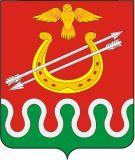 Администрация Боготольского районаКрасноярского краяПОСТАНОВЛЕНИЕг. Боготол«05» декабря 2016 года								№ 405-пОб утверждении порядка проведения мониторинга потребности в муниципальных услугах путем изучения мнения населения и юридических лиц об удовлетворенности качеством муниципальных услугВ соответствии с Бюджетным кодексом Российской Федерации, Федеральным законом от 06.10.2003 N 131-ФЗ "Об общих принципах организации местного самоуправления в Российской Федерации", в целях повышения качества планирования и определения приоритетных направлений финансирования расходов районного бюджета, ПОСТАНОВЛЯЮ:1. Утвердить Порядок проведения мониторинга потребности в муниципальных услугах путем изучения мнения населения и юридических лиц об удовлетворенности качеством муниципальных услуг (прилагается).2. Муниципальным учреждениям, ответственным за предоставление муниципальных услуг, указанных в Ведомственном перечне муниципальных услуг (работ), утвержденном нормативно-правовым актом главного распорядителя бюджетных средств, в ведении которого находятся данные муниципальные учреждения; структурным подразделениям Администрации Боготольского района, ответственным за предоставление муниципальных услуг, указанных в Ведомственном перечне муниципальных услуг (работ), утвержденном распоряжением Администрации Боготольского района, в отношении муниципальных учреждений, главным распорядителем бюджетных средств которых является Администрация Боготольского района, обеспечивать проведение мониторинга потребности в муниципальных услугах путем изучения мнения населения и юридических лиц об удовлетворенности качеством муниципальных услуг в соответствии с Порядком, утвержденным пунктом 1 Постановления.3. Заместителям Главы Боготольского района по соответствующим направлениям деятельности, Финансовому управлению администрации Боготольского района (Н.Ф.Соловьева) в целях сбалансированного и эффективного распределения финансовых ресурсов при формировании расходной части бюджета муниципального образования Боготольский район на очередной финансовый год и плановый период учитывать результаты мониторинга потребности в муниципальных услугах путем изучения мнения населения и юридических лиц об удовлетворенности качеством муниципальных услуг, проводимого в соответствии с Порядком, утвержденным пунктом 1 настоящего Постановления.4. Постановление подлежит опубликованию в периодическом печатном издании «Официальный вестник Боготольского района» и размещению на официальном сайте Боготольского района в сети Интернет www.bogotol-r.ru.5. Контроль над исполнением постановления оставляю за собой.6. Постановление вступает в силу со дня подписания.Глава Боготольского района							А.В. БеловПриложениек Постановлению администрацииБоготольского районаот 05.12.2016 № 405-пПорядокпроведения мониторинга потребности в муниципальных услугах путем изучения мнения населения и юридических лиц об удовлетворенности качеством муниципальных услуг1. Общие положения1.1. Порядок мониторинга потребности в муниципальных услугах путем изучения мнения населения и юридических лиц (далее - получатели) об удовлетворенности качеством муниципальных услуг (далее - Порядок) разработан в целях создания системы учета потребности в предоставлении муниципальных услуг и направлен на внедрение результативного бюджетного планирования.1.2. Порядок не распространяется на муниципальные услуги, оказываемые органами местного самоуправления муниципального образования Боготольский район, в рамках Федерального закона от 27.07.2010 N 210-ФЗ "Об организации предоставления государственных и муниципальных услуг".1.3. Проведение мониторинга потребности в муниципальных услугах путем изучения мнения получателей об удовлетворенности качеством муниципальных услуг (далее - мониторинг) включает в себя оценку потребности получателей в муниципальных услугах, предоставляемых муниципальными учреждениями муниципального образования Боготольский район (далее - исполнители услуг).1.4. Мониторинг проводится отдельно по каждой муниципальной услуге из числа указанных в Ведомственном перечне муниципальных услуг (работ), оказываемых (выполняемых) муниципальными учреждениями, утвержденном приказом главного распорядителя бюджетных средств, в ведении которого находятся муниципальные учреждения, и распоряжением Администрации Боготольского района в отношении муниципальных учреждений, главным распорядителем бюджетных средств которых является Администрация Боготольского района, в разрезе натуральных показателей.1.5. Организация мониторинга осуществляется структурным подразделением Администрации Боготольского района, ответственным за организацию предоставления муниципальных услуг. В отношении учреждений, не находящихся в ведении какого-либо структурного подразделения Администрации Боготольского района, организация мониторинга осуществляется непосредственно самим учреждением (далее - организатор мониторинга).1.6. Мониторинг осуществляется ежегодно в течение первых двух месяцев (январь-февраль) текущего года.1.7. Мониторинг проводится в целях:- выявления степени удовлетворения потребности получателей в муниципальных услугах;- обеспечения учета муниципальных услуг, оказание которых финансируется за счет средств бюджета муниципального образования Боготольский район (далее - местный бюджет);- выявления тенденций изменения спроса на муниципальные услуги со стороны получателей, определения приоритетных направлений для сбалансированного и эффективного распределения средств местного бюджета на оказание муниципальных услуг, проведения реструктуризации бюджетной сети.1.8. Осуществляемый в целях проведения мониторинга сбор информации о качестве фактически оказываемых муниципальных услуг исполнителями услуг осуществляется посредством анкетирования получателей об удовлетворенности качеством муниципальных услуг.2. Способ и критерии проведения мониторинга2.1. Анкетирование проводится:- в муниципальных учреждениях, являющихся исполнителями услуг;- на официальных сайтах в сети Интернет исполнителей услуг.2.2. Анкетирование проводится по следующим критериям:- категории получателей муниципальных услуг;- информационное обеспечение о муниципальных услугах получателей при обращении за оказанием муниципальных услуг и в ходе получения муниципальных услуг;- наличие жалоб со стороны получателей на качество муниципальных услуг;- удовлетворенность результатом муниципальной услуги.2.3. Анкетирование проводится среди совершеннолетних граждан.2.4. Организатор мониторинга:- определяет подчиненное лицо, ответственное за организацию мероприятий по анкетированию потребителей;- организует проведение анкетирования в срок, указанный в пункте 1.6 Порядка, и оповещает потребителей за месяц до проведения анкетирования через средства массовой информации о месте, дате и времени проведения анкетирования, вопросе (вопросах), выносимом (выносимых) на анкетирование;- разрабатывает и утверждает форму анкет, обеспечивает их изготовление, распространение и сбор.2.5. При проведении анкетирования должно быть выявлено мнение потребителей не менее чем в 50% учреждений, оказывающих идентичные муниципальные услуги.2.6. Оценка мониторинга на основе проведенного анкетирования по каждой муниципальной услуге производится по следующим критериям:2.7. Ответственные структурные подразделения обеспечивают сохранность документации по проведению анкетирования в течение 3 лет.3. Рассмотрение и учет результатов мониторинга3.1. После проведения анкетирования ответственные структурные подразделения осуществляют подготовку, утверждают отчет о результатах проведенного анкетирования и направляют его в адрес Отдела экономики и планирования администрации Боготольского района в срок до 01 марта текущего года, в котором проводилось анкетирование.3.2. Отчет должен содержать:- общее количество потребителей, принявших участие в анкетировании;- сроки проведения анкетирования;- процент от числа опрошенных по каждой муниципальной услуге от общего количества потребителей, принимающих участие в анкетировании;- оценку мониторинга в соответствии с критериями, определенными пунктом 2.6 Порядка;- перспективы развития, планируемые изменения, направленные на улучшение уровня удовлетворенности потребителей качеством муниципальных услуг.3.3. Отдел экономики и планирования администрации Боготольского района формирует сводный отчет о результатах проведенного анкетирования и размещает на официальном сайте муниципального образования Боготольский район.Критерии оценки удовлетворенности потребности в муниципальных услугах опрошенных потребителейОценка мониторингаИнтерпретация оценкиБолее 70%1,0услуги соответствуют потребности потребителей50-70%0,5услуги в целом соответствуют потребности потребителейМенее 50%0,0услуги не соответствуют потребности потребителей